WEEK 1: Use this activity log to track your physical activity minutes.Put a check next to each day that you complete 60 minutes.GREAT Goal: Get 60 minutes (or more) of physical activity every day.WEEK 2: Use this activity log to track your physical activity minutes.Have an adult sign their initials next to each day that you complete 60 minutes.Great Goal: Get 60 minutes (or more) of physical activity every day.WEEK 3: Use this activity log to track your physical activity minutes.Have an adult sign their initials next to each day that you complete 60 minutes.Great Goal: Get 60 minutes (or more) of physical activity every day.Name: Class:Date:InitialsDayActivity 1Activity 2Activity 3TotalCHECKSample DayPhys. Ed. Activities30 MinsWalk with Family15 MinsTabata Dice Game15 minutes60 minsMondayTuesdayWednesdayThursdayFridaySaturdaySundayPhysical Activity Enjoyment MeterRate your physical activity enjoyment for the week.Physical Activity Enjoyment MeterRate your physical activity enjoyment for the week.Physical Activity Enjoyment MeterRate your physical activity enjoyment for the week.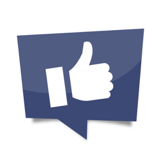 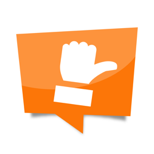 Circle if you hadGIANT ENJOYMENTCircle if you hadAVERAGE ENJOYMENTCircle if you hadSO-SO ENJOYMENTCheck-In Chat[Respond to the question below with 2 or 3 sentences.]> How do you feel emotionally and mentally after you are physically active?Name: Class:Date:InitialsDayActivity 1Activity 2Activity 3TotalABC
OKSample DayPhys. Ed. Activities30 MinsWalk with Family15 MinsDance Challenge15 minutes60 minsMondayTuesdayWednesdayThursdayFridaySaturdaySundayPhysical Activity Enjoyment MeterRate your physical activity enjoyment for the week.Physical Activity Enjoyment MeterRate your physical activity enjoyment for the week.Physical Activity Enjoyment MeterRate your physical activity enjoyment for the week.Circle if you hadGIANT ENJOYMENTCircle if you hadAVERAGE ENJOYMENTCircle if you hadSO-SO ENJOYMENTCheck-In Chat[Respond to the question below with 2 or 3 sentences.]> What is 1 strategy that you use regularly to improve your mood?Name: Class:Date:InitialsDayActivity 1Activity 2Activity 3TotalABC
OKSample DayPhys. Ed. Activities30 MinsWalk with Family15 MinsDance Challenge15 minutes60 minsMondayTuesdayWednesdayThursdayFridaySaturdaySundayPhysical Activity Enjoyment MeterRate your physical activity enjoyment for the week.Physical Activity Enjoyment MeterRate your physical activity enjoyment for the week.Physical Activity Enjoyment MeterRate your physical activity enjoyment for the week.Circle if you hadGIANT ENJOYMENTCircle if you hadAVERAGE ENJOYMENTCircle if you hadSO-SO ENJOYMENTCheck-In Chat[Respond to the question below with 2 or 3 sentences.]> What barrier to being physically active did you overcome over the past 3 weeks? How did you overcome it?